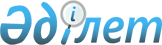 О признании утратившим силу решение акима Жарыкского сельского округа от 21 апреля 2015 года № 1 "Об установлении ограничительных мероприятий на улицах Абая и Момышулы в селе Жарык Жарминского района"Решение акима Жарыкского сельского округа Жарминского района Восточно-Казахстанской области от 2 июля 2015 года № 3
      Примечание РЦПИ.

      В тексте документа сохранена пунктуация и орфография оригинала.
      На основании статьи 40 пункта 2 подпункта 4) Закона Республики Казахстан от 24 марта 1998 года № 213 "О нормативных правовых актах" и предписания № 378 от 30 июня 2015 года руководителя Жарминской районной территориальной инспекции комитета ветеринарного контроля и надзора Министерства сельского хозяйства Республики Казахстан аким Жарыксого сельского округа РЕШИЛ:
      1. Признать утратившим силу решение акима Жарыкского сельского округа от 21 апреля 2015 года № 1 "Об установлении ограничительных мероприятий на улицах Абая и Момышулы в селе Жарык Жарминского района" (зарегистрированного в Департаменте юстиции Восточно Казахстанокой области от 22 мая 2015 года № 3966 (опубликован в раонной газете "Қалба тынысы" 04 июня 2015 года № 43 (8823)). 
      2. Главному специалисту ГУ "Аппарат акима Жарыкского сельского округа Жарминского района" К. Калиеву принять соответствующие меры по исполнению решения с вытекающими обстоятельствами.
      3. Контроль за исполнением решения оставляю за собой.
					© 2012. РГП на ПХВ «Институт законодательства и правовой информации Республики Казахстан» Министерства юстиции Республики Казахстан
				
      Аким округа 

Б. Наурызбаев 
